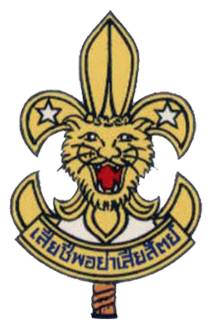 สมุดบันทึกผลการเข้าร่วมกิจกรรมลูกเสือ-เนตรนารีกองลูกเสือ-เนตรนารีชั้นมัธยมศึกษาปีที่..........หมู่ที่………ชื่อหมู่……………………………..ภาคเรียนที่ ๑ ปีการศึกษา ๒๕๕๘ผู้กำกับประจำหมู่ …………………….……………………………………………รองผู้กำกับประจำหมู่...................................................................งานกิจกรรมพัฒนาผู้เรียนฝ่ายบริหารงานวิชาการโรงเรียนแก่งหางแมวพิทยาคารสำนักงานเขตพื้นที่การศึกษามัธยมศึกษา เขต ๑๗แบบสรุปผลการประเมินการเข้าร่วมกิจกรรมลูกเสือ – เนตรนารีการจัดกิจกรรมในภาคเรียนนี้                 จำนวน               ..........  ครั้งผู้กำกับประจำหมู่                               จำนวน               ..........  คนรองผู้กำกับประจำหมู่                          จำนวน               .........   คน	ลูกเสือ - เนตรนารี                              จำนวน               ..........  คนการประเมินผล   จำนวนสมาชิกที่ “ผ่าน”      จำนวน ................. คน   จำนวนสมาชิกที่ “ไม่ผ่าน”   จำนวน ...................คนลงชื่อ.................................................ผู้กำกับประจำหมู่        ลงชื่อ..............................................หัวหน้ากิจกรรมลูกเสือ   (.......................................................)                                  ( นายจรัญ  เจริญกุล)ลงชื่อ.......................................................  ( นายสุรเชษฐ์  พัฒใส )หัวหน้าฝ่ายบริหารงานวิชาการลงชื่อ....................................................(นายพรต  สุภาพงษ์)ผู้อำนวยการโรงเรียนแก่งหางแมวพิทยาคารบันทึกเวลาเข้าร่วมกิจกรรมลูกเสือ – เนตรนารีตำแหน่งของลูกเสือ –เนตรนารีภายในหมู่นายหมู่ลูกเสือ   .....................................................................................รองนายหมู่ลูกเสือ  ................................................................................พลาธิการ    ...........................................................................................คนครัว   ................................................................................................ผู้ช่วยคนครัว   ......................................................................................คนหาน้ำ  ..............................................................................................คนหาฟืน  .............................................................................................ผู้มีหน้าที่ช่วยเหลือทั่วไป  .....................................................................ผู้มีหน้าที่ช่วยเหลือทั่วไป  ....................................................................ผู้มีหน้าที่ช่วยเหลือทั่วไป  ....................................................................ผู้มีหน้าที่ช่วยเหลือทั่วไป  ....................................................................ผู้มีหน้าที่ช่วยเหลือทั่วไป  ....................................................................                                                       ลงชื่อ …………………………………………………………….                                (........................................................................)                                                                             ผู้กำกับประจำหมู่                                                       ลงชื่อ …………………………………………………………….                                (........................................................................)                                                                             รองผู้กำกับประจำหมู่ที่ชื่อ-สกุลชั้นเหตุผลที่ไม่ผ่านผู้กำกับผู้รับผิดชอบที่ชื่อ – สกุลห้องเลขที่เวลาเข้าร่วมกิจกรรม (ครั้งที่ / วัน เดือน ปี)เวลาเข้าร่วมกิจกรรม (ครั้งที่ / วัน เดือน ปี)เวลาเข้าร่วมกิจกรรม (ครั้งที่ / วัน เดือน ปี)เวลาเข้าร่วมกิจกรรม (ครั้งที่ / วัน เดือน ปี)เวลาเข้าร่วมกิจกรรม (ครั้งที่ / วัน เดือน ปี)เวลาเข้าร่วมกิจกรรม (ครั้งที่ / วัน เดือน ปี)เวลาเข้าร่วมกิจกรรม (ครั้งที่ / วัน เดือน ปี)เวลาเข้าร่วมกิจกรรม (ครั้งที่ / วัน เดือน ปี)เวลาเข้าร่วมกิจกรรม (ครั้งที่ / วัน เดือน ปี)เวลาเข้าร่วมกิจกรรม (ครั้งที่ / วัน เดือน ปี)เวลาเข้าร่วมกิจกรรม (ครั้งที่ / วัน เดือน ปี)เวลาเข้าร่วมกิจกรรม (ครั้งที่ / วัน เดือน ปี)เวลาเข้าร่วมกิจกรรม (ครั้งที่ / วัน เดือน ปี)เวลาเข้าร่วมกิจกรรม (ครั้งที่ / วัน เดือน ปี)เวลาเข้าร่วมกิจกรรม (ครั้งที่ / วัน เดือน ปี)เวลาเข้าร่วมกิจกรรม (ครั้งที่ / วัน เดือน ปี)เวลาเข้าร่วมกิจกรรม (ครั้งที่ / วัน เดือน ปี)เวลาเข้าร่วมกิจกรรม (ครั้งที่ / วัน เดือน ปี)รวมที่ชื่อ – สกุลห้องเลขที่123456789101112131415161718รวมที่ชื่อ – สกุลห้องเลขที่รวม12345678910สัปดาห์ที่รายละเอียดกิจกรรมหมายเหตุ123456789101112131415161718